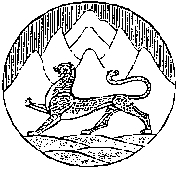 АДМИНИСТРАЦИЯ  МЕСТНОГО САМОУПРАВЛЕНИЯ МУНИЦИПАЛЬНОГО ОБРАЗОВАНИЯ ДИГОРСКИЙ РАЙОН РЕСПУБЛИКИ СЕВЕРНАЯ ОСЕТИЯ-АЛАНИЯГЛАВА АДМИНИСТРАЦИИ МЕСТНОГО САМОУПРАВЛЕНИЯ МУНИЦИПАЛЬНОГО ОБРАЗОВАНИЯ ДИГОРСКИЙ РАЙОНПОСТАНОВЛЕНИЕот «____»_____ 2023                               № ___                                                г. ДигораО внесении изменений и дополнений в постановление Главы администрации местного самоуправления  муниципального образования Дигорский район от 14 декабря 2021 года № 603 «Об утверждении Положения об оплате труда работников муниципальных образовательных организаций Дигорского района»          В  соответствии с постановлением Правительства Республики Северная Осетия  - Алания от 30 августа 2022 года № 402 «О внесении изменений в постановление Правительства Республики Северная Осетия – Алания от 3 декабря 2021 года № 414 «Об утверждении Положения об оплате  труда работников организаций сферы образования и науки Республики Северная Осетия – Алания» и постановлением Правительства Республики Северная Осетия  - Алания                  от 17 января 2023 года № 12 «О внесении изменений в постановление Правительства Республики Северная Осетия – Алания от 3 декабря 2021 года        № 414  «Об утверждении Положения об оплате  труда работников организаций сферы образования и науки Республики Северная Осетия – Алания»,постановляю:Внести в Положение об оплате труда работников муниципальных образовательных организаций Дигорского района, утвержденное постановлением Главы администрации местного самоуправления муниципального образования Дигорский район от 14 декабря 2021 № 603 «Об утверждении Положения об оплате труда работников муниципальных образовательных организаций Дигорского района», следующие изменения и дополнения:пункт 9.1.2 дополнить подпунктом 12 следующего содержания:«12) за проведение внеурочной деятельности  - 2000 рублей.Выплата устанавливается педагогическим работникам общеобразовательных организаций при проведении внеурочной деятельности в количестве 3-х часов в неделю. Виды и формы внеурочной деятельности определяются общеобразовательными организациями самостоятельно в соответствии с федеральными государственными образовательными стандартами общего образования.»;пункт 4 дополнить абзацем следующего содержания:«Повышение уровня реального содержания заработной платы работников обеспечивается посредством индексации размеров заработной платы. Объем фонда оплаты труда работников Организаций подлежит ежегодной индексации, исходя из индекса роста потребительских цен, сложившегося в Республике Северная Осетия – Алания за отчетный  финансовый год.»;3) пункт 9.2 после абзаца шестьдесят первого дополнить абзацем следующего содержания:«Учителям общеобразовательных организаций ежемесячно производятся выплаты в размере 1000 рублей для стимулирования повышения квалификации.».Глава администрации	                           Р.С. Туккаев